Publicado en Madrid el 01/02/2019 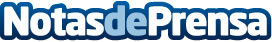 Liposonix en Clínicas Diego de León: una alternativa a la liposucción convencionalLiposonix se utiliza para eliminar grasa localizada sin necesidad de pasar por el quirófano. Consigue reducir hasta una talla menos en una sola sesiónDatos de contacto:GustavoNota de prensa publicada en: https://www.notasdeprensa.es/liposonix-en-clinicas-diego-de-leon-una Categorias: Medicina Sociedad Madrid http://www.notasdeprensa.es